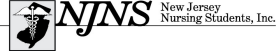 Nursing: Bridging the Generational Gap72nd Annual Convention – Thursday, February 22, 2024Bally’s Atlantic City 1900 Pacific Ave, Atlantic City, NJ 08401CONVENTION SPEAKER FORM PLEASE NOTE: This form is DUE by February 5th, 2024  New Jersey Nursing Students, Inc. (NJNS) would like to thank you in advance for your participation in our 72nd Annual Convention. Information regarding your focus session is posted below for your review. ● All speakers volunteer their time. ● Focus sessions are on Thursday, February 22, 2024, and are 50 minutes in length.● Time preference for focus sessions will be taken into consideration; however, it is not guaranteed. This form may be submitted online at 2ndvp@njnsinc.org or mailed to: New Jersey Nursing Students, Inc. Regina Adams, MSN, RN, CNOR 1479 Pennington Road, Trenton, NJ 08618 Please note: Speakers are not to sign student attendance forms during focus sessions. Speaker information (Print clearly) Name of Speaker (please include credentials): ________________________________Address: _____________________________Phone Number: _________________________ Email: _______________________________Focus sessions will be on Thursday, February 22, 2024, from 9AM-4PM Time preference: __________________________________________________Title of presentation: _______________________________________________ ____________________________________________________________________________ Please include an abstract of your topic (100-word limit) as well as a biography detailing your credentials, accomplishments, and experiences in nursing (150-word limit). This information will be included in the convention program. If an abstract and bio are not submitted, only your name and credentials will be included in the program. Note, information and abstract will be published exactly as written. Questions, please contact at Regina Adams, MSN, RN, CNOR at staff@njnsinc.org or 609-883-5335. Thank you in advance for supporting New Jersey Nursing Students, Inc.